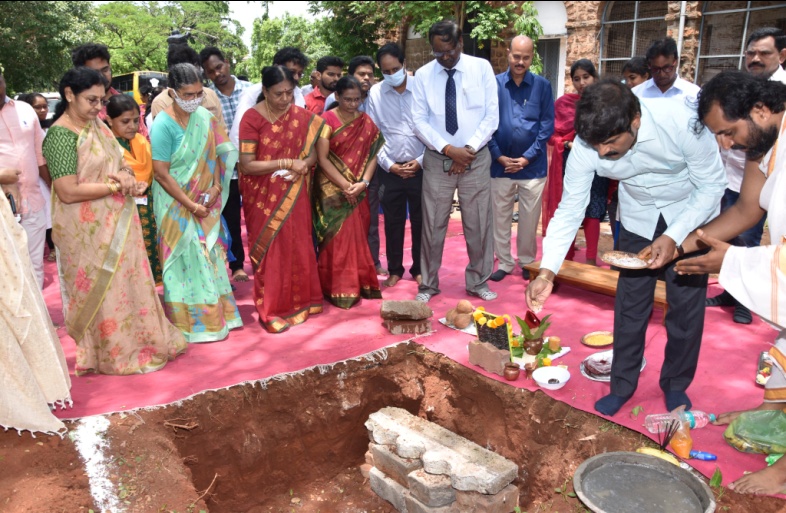 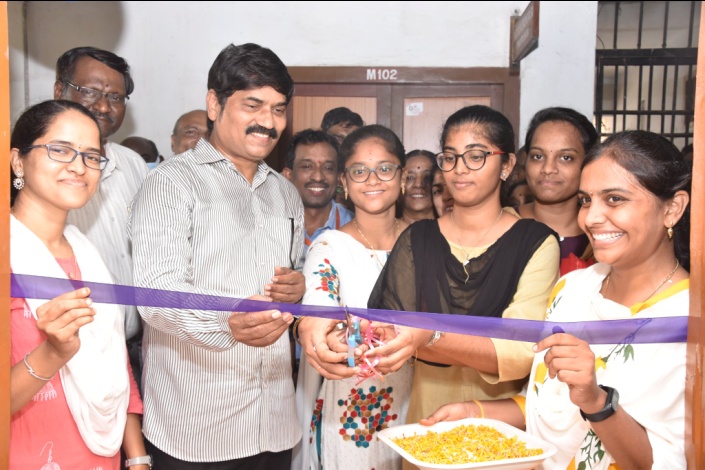 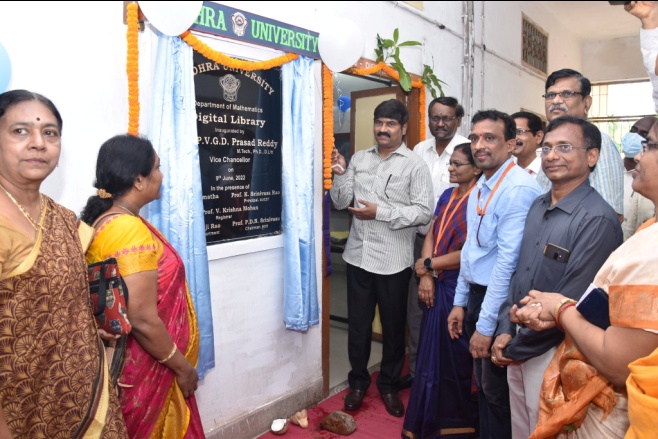 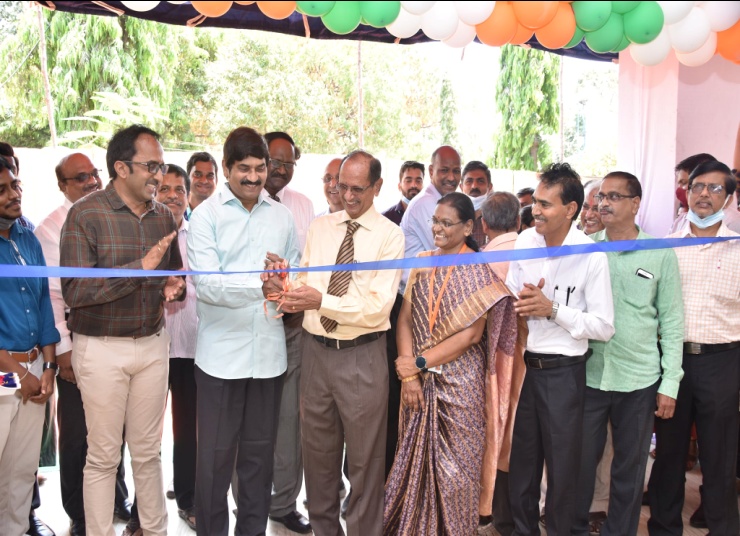 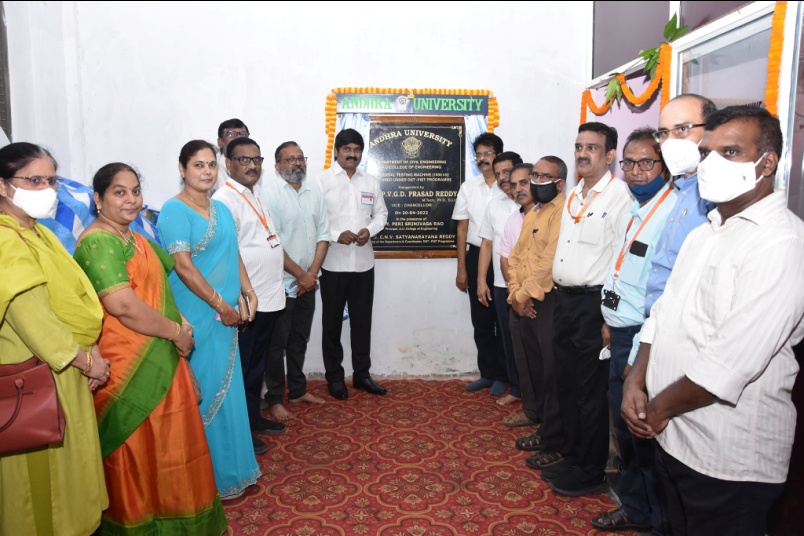 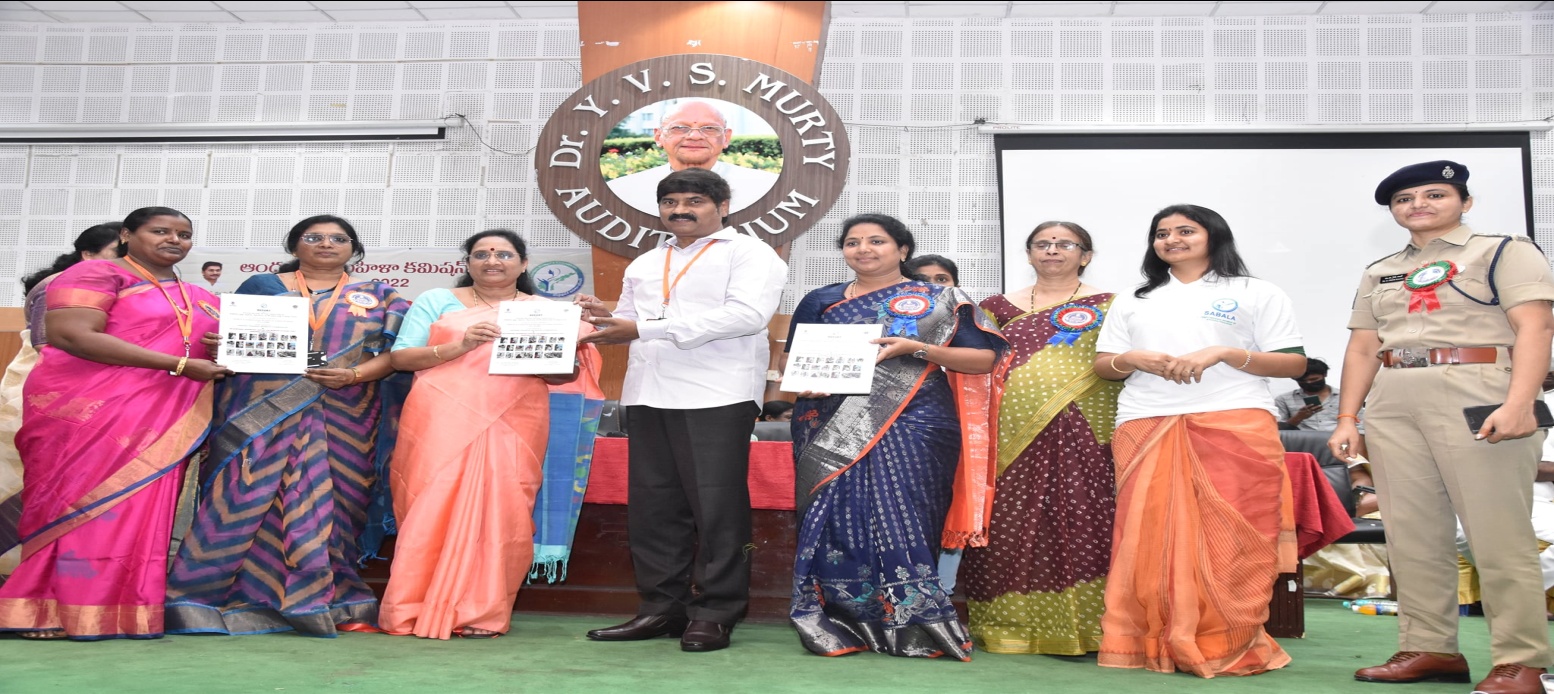 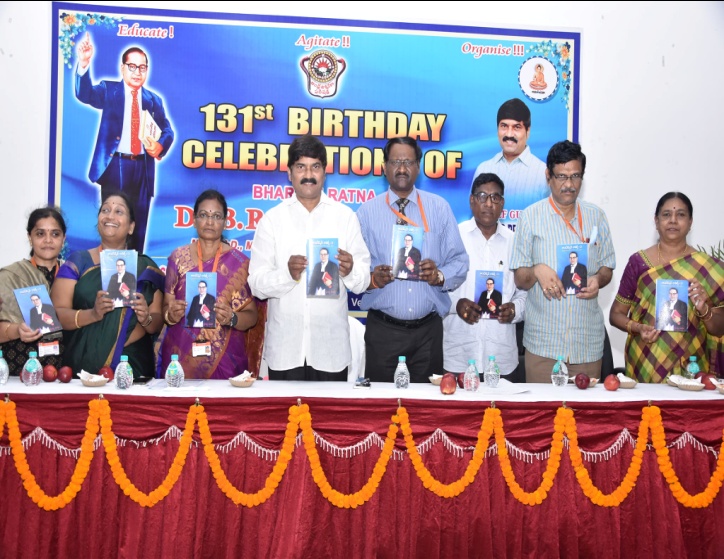 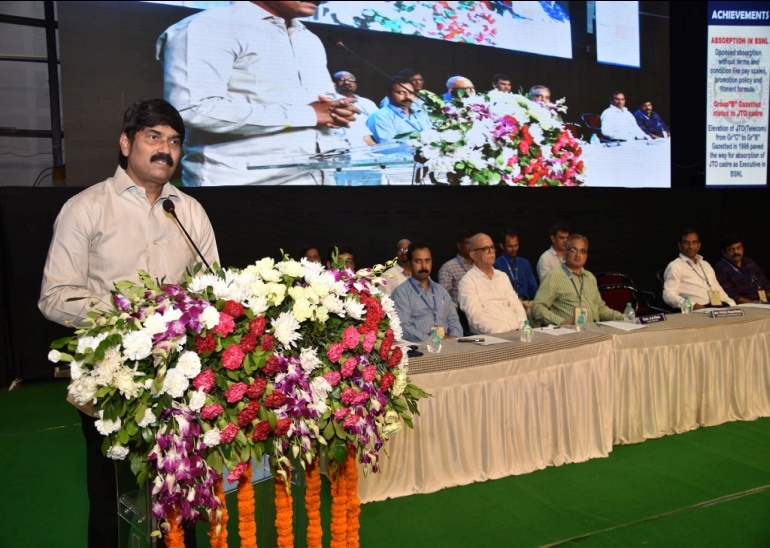 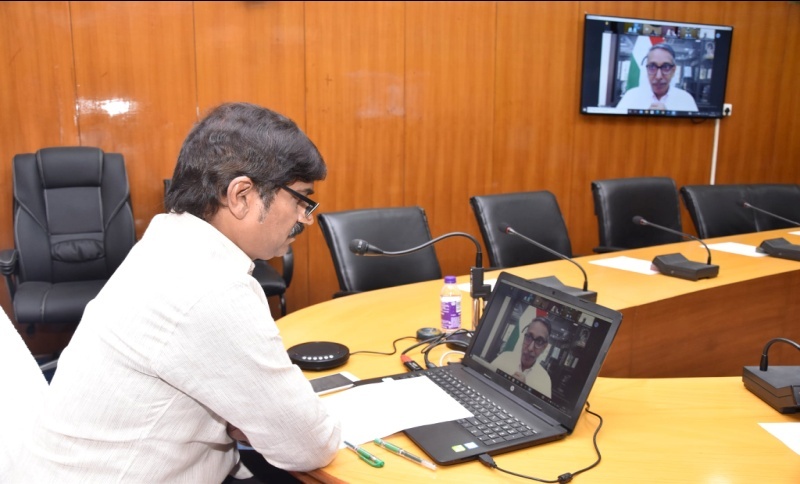 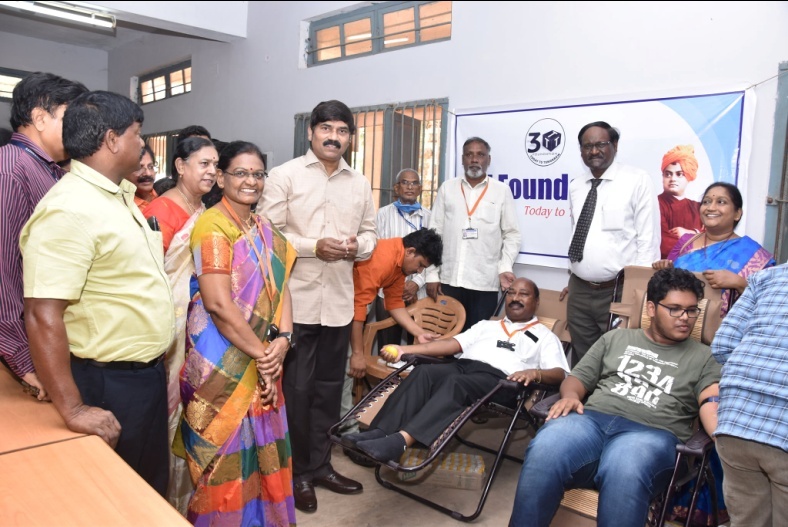 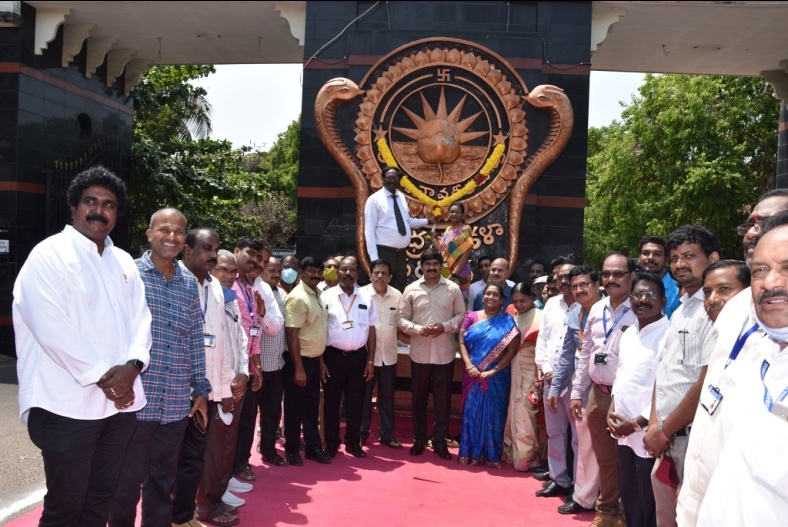 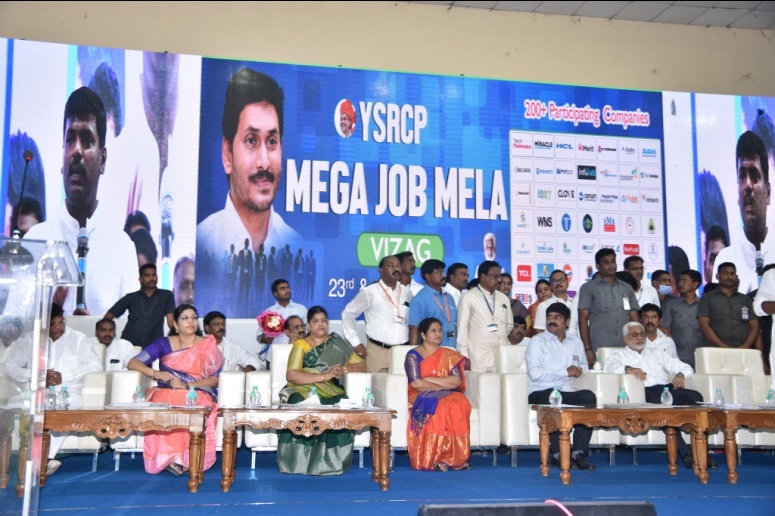 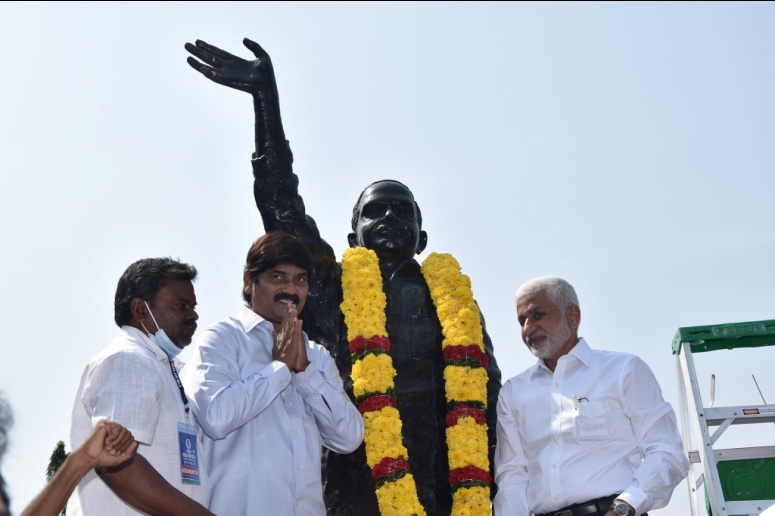 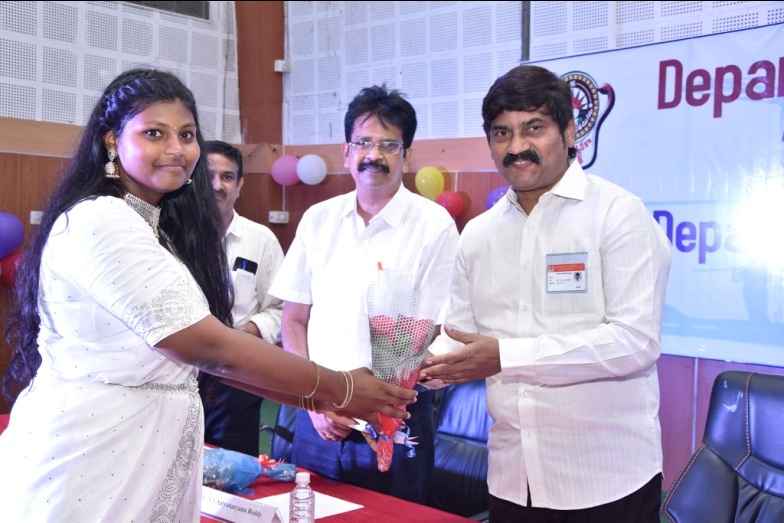 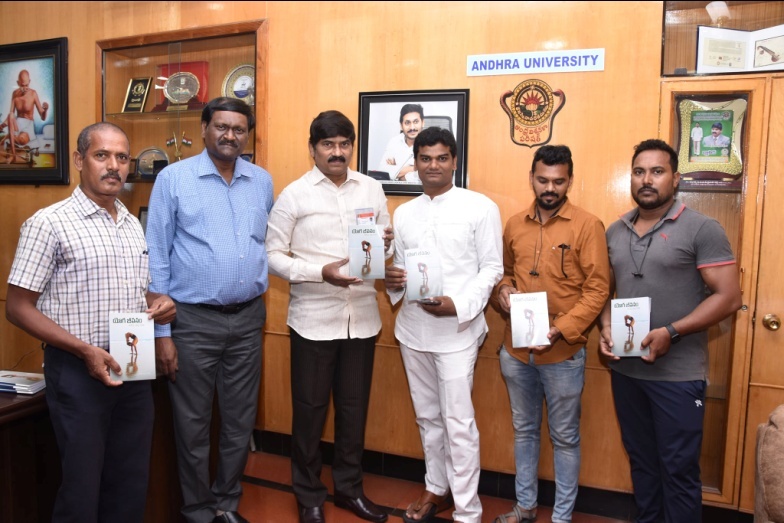 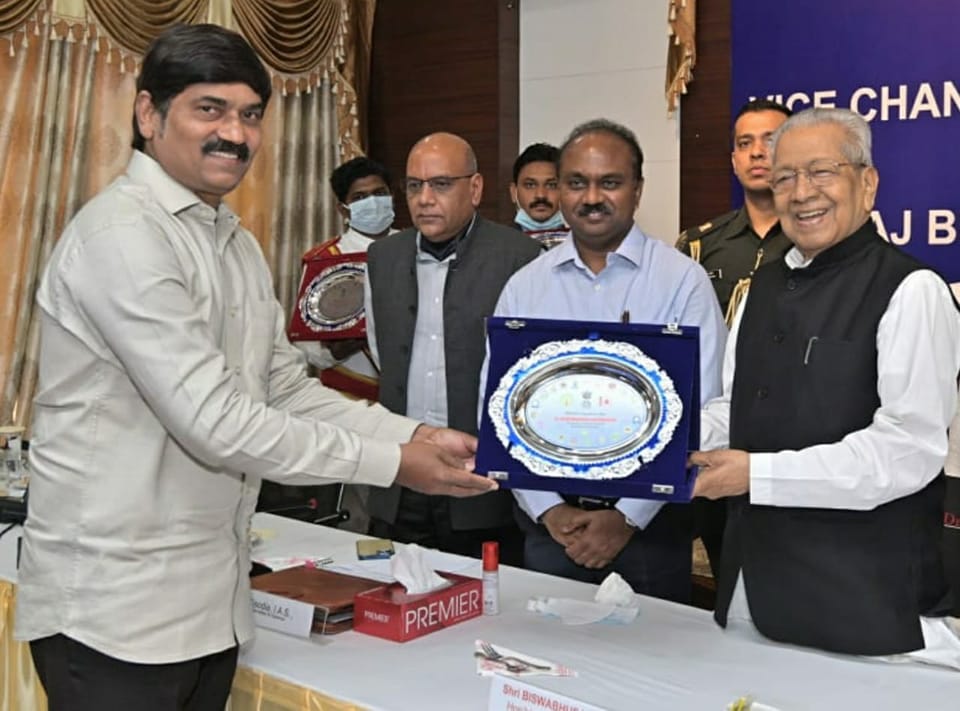 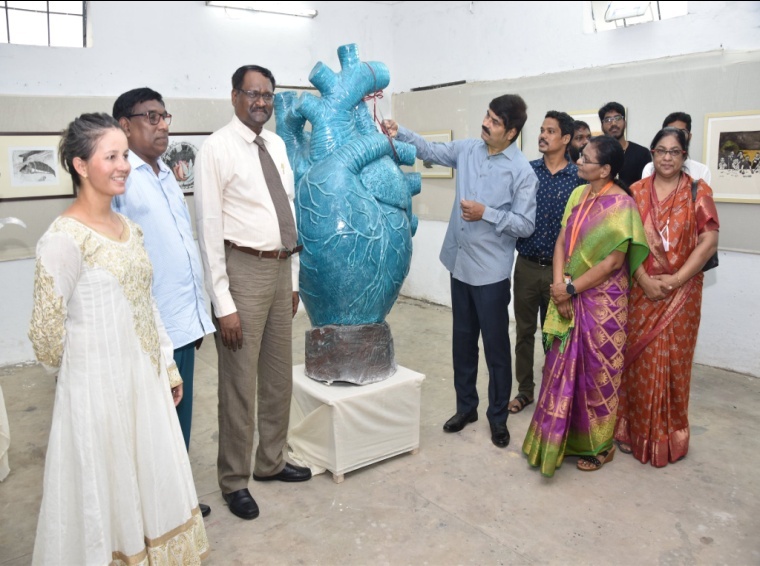 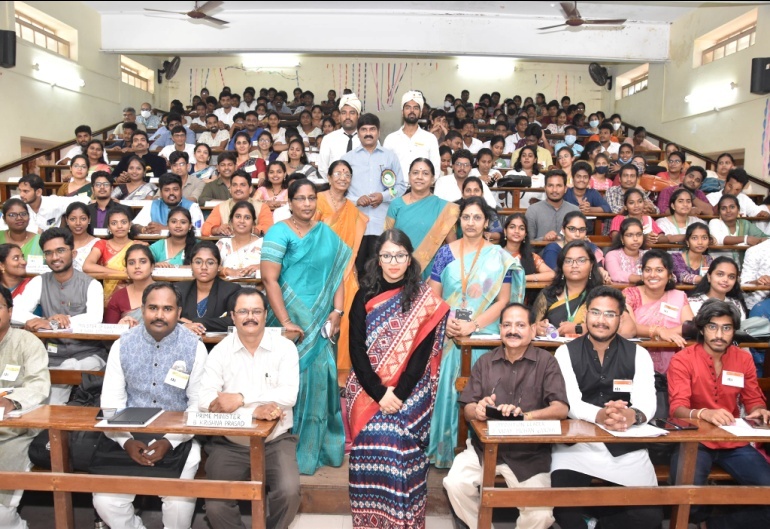 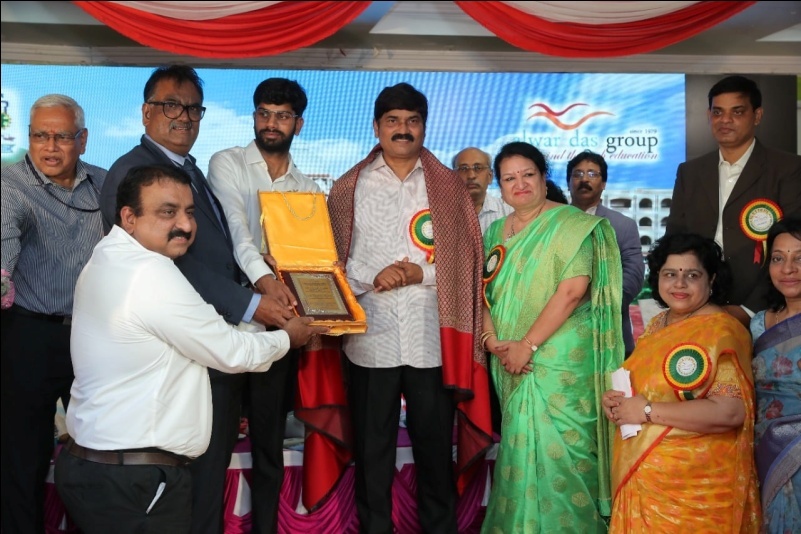 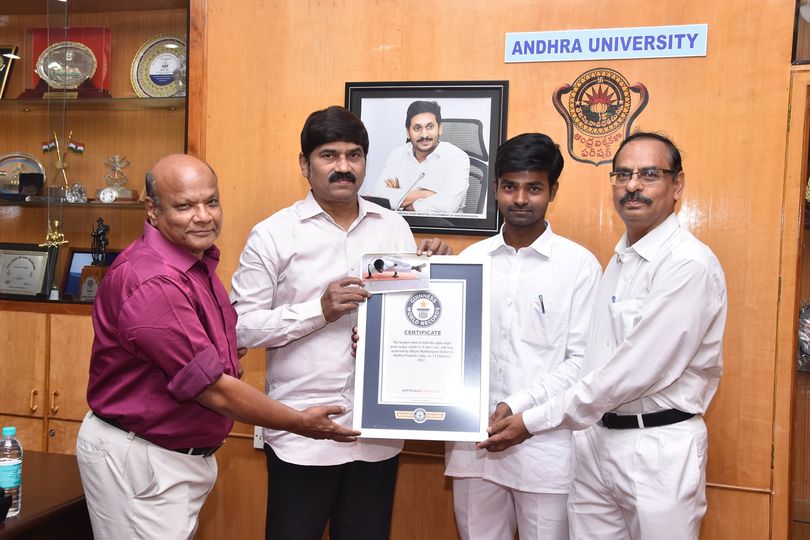 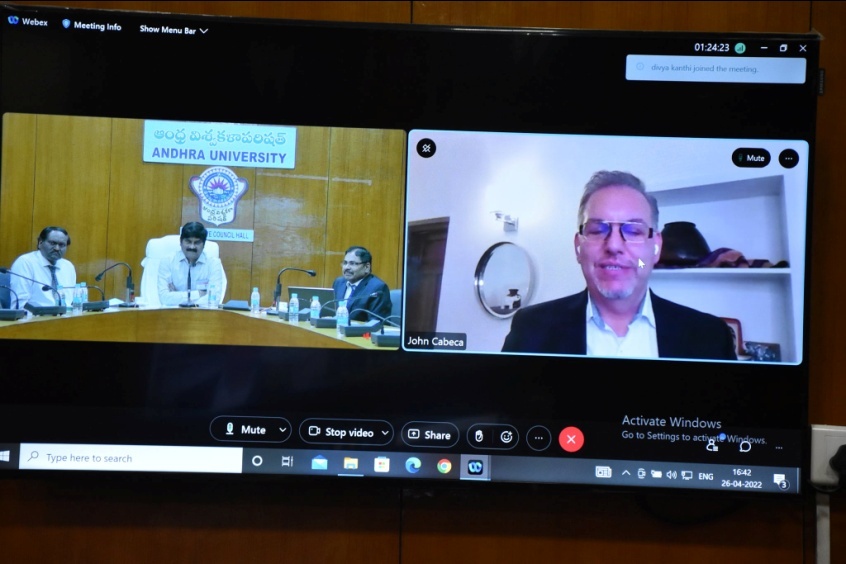 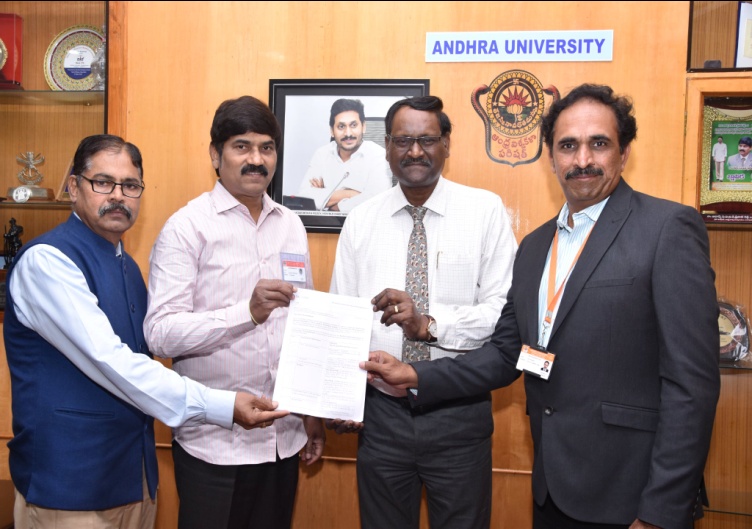 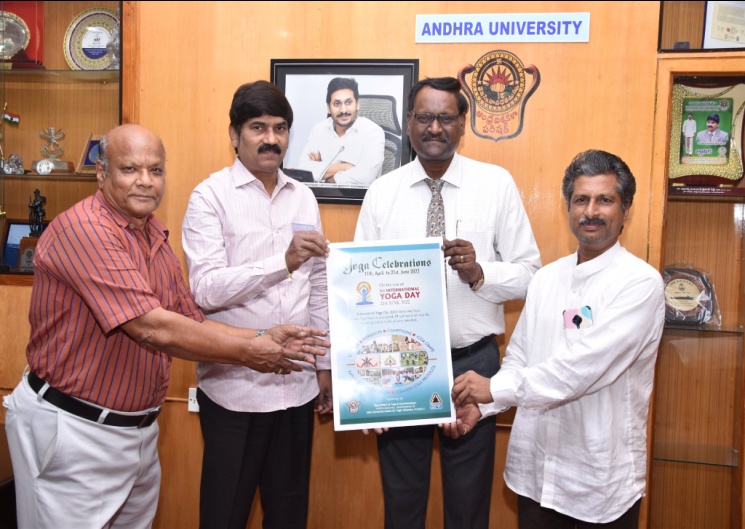 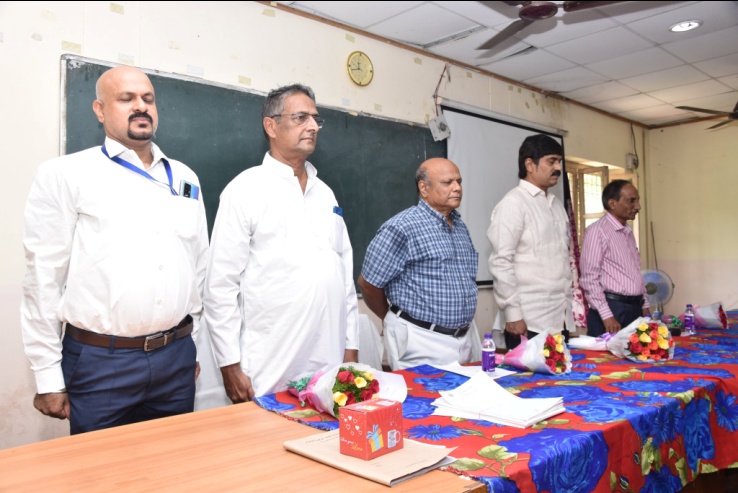 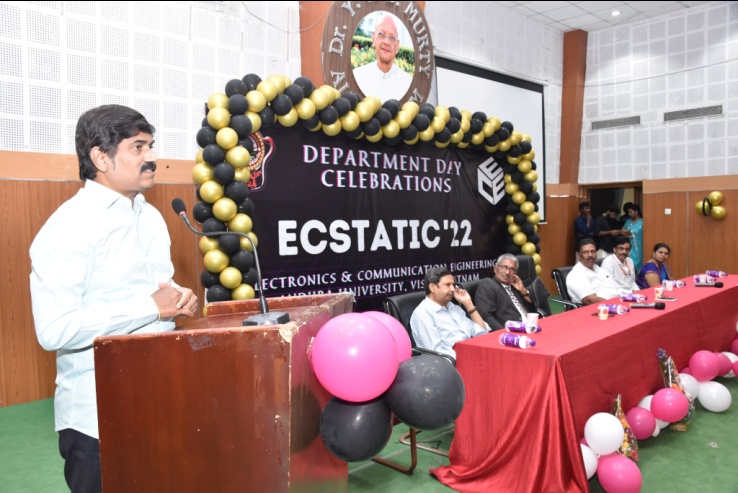 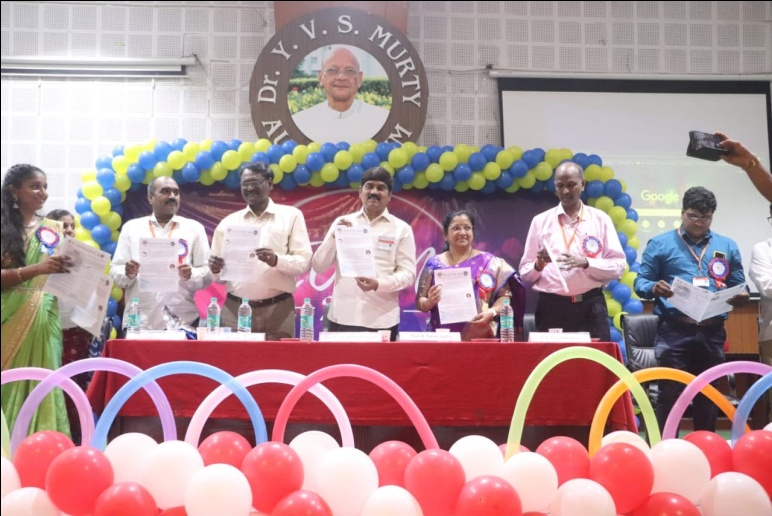 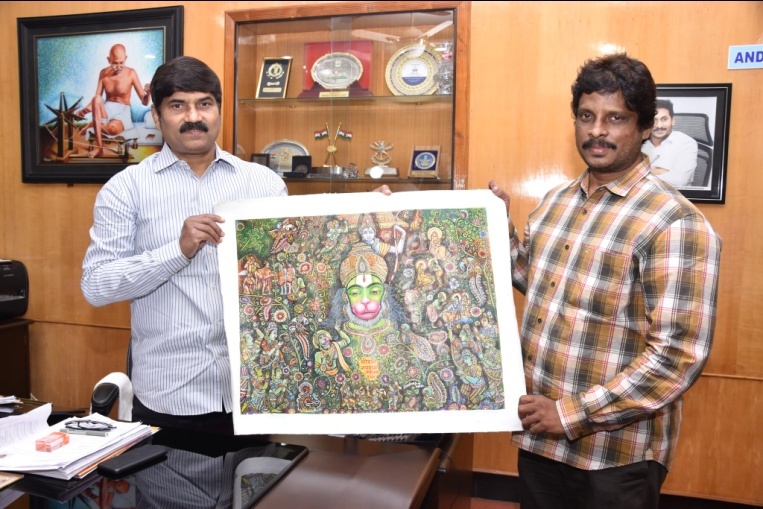 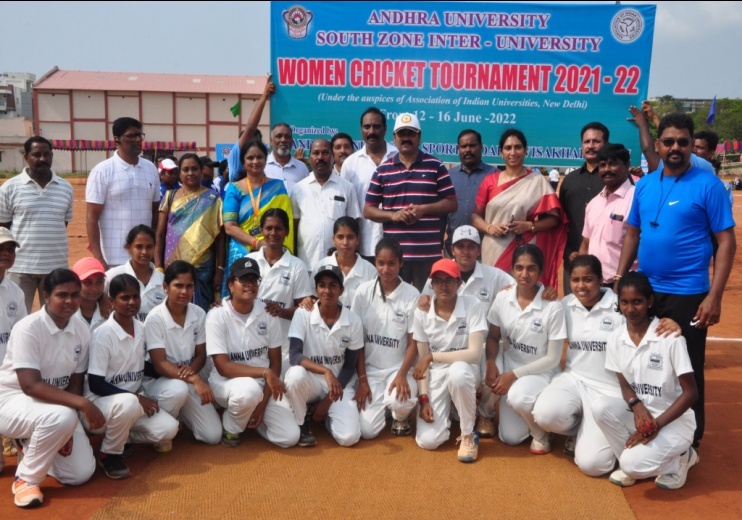 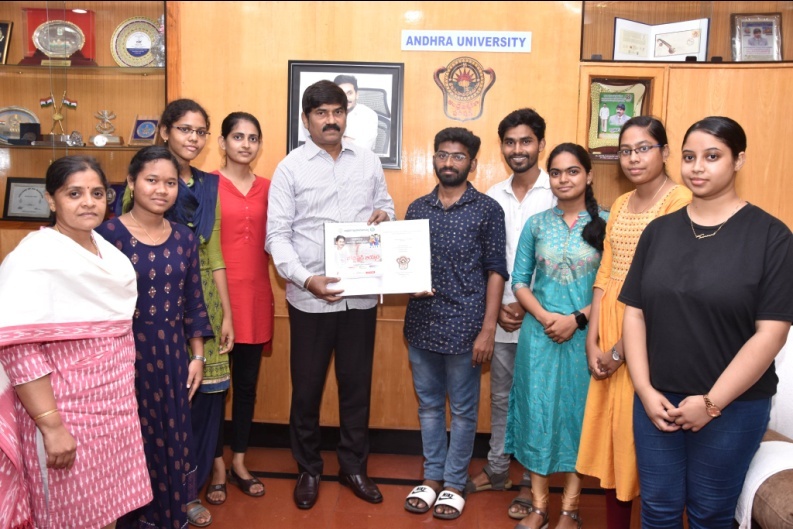 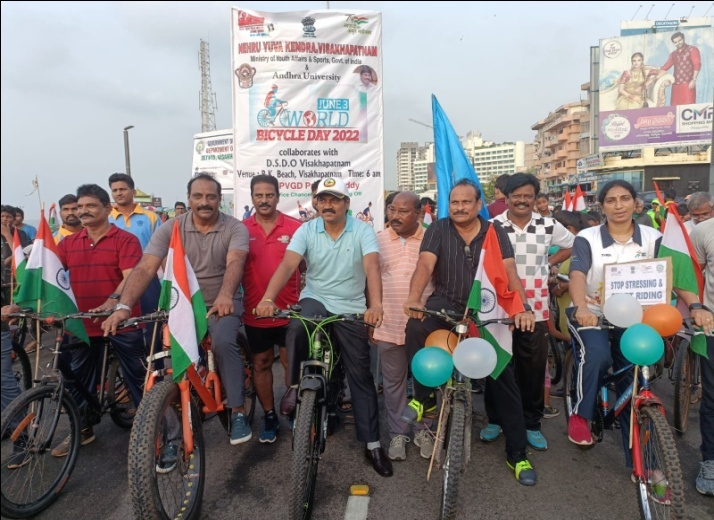 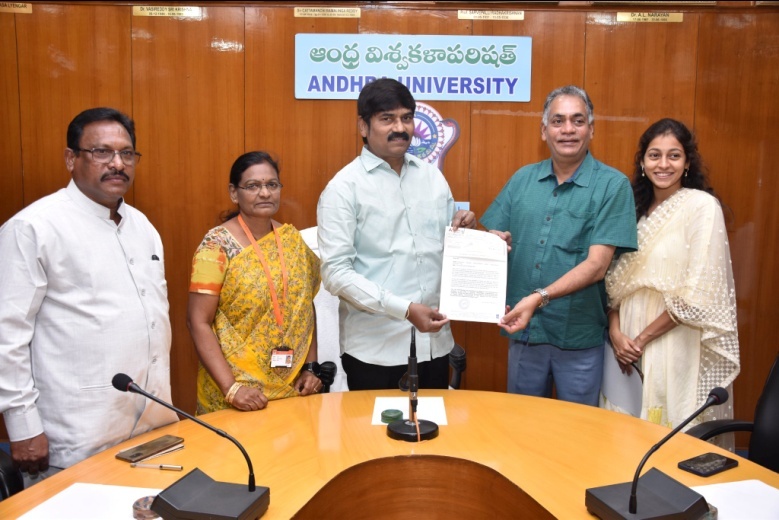 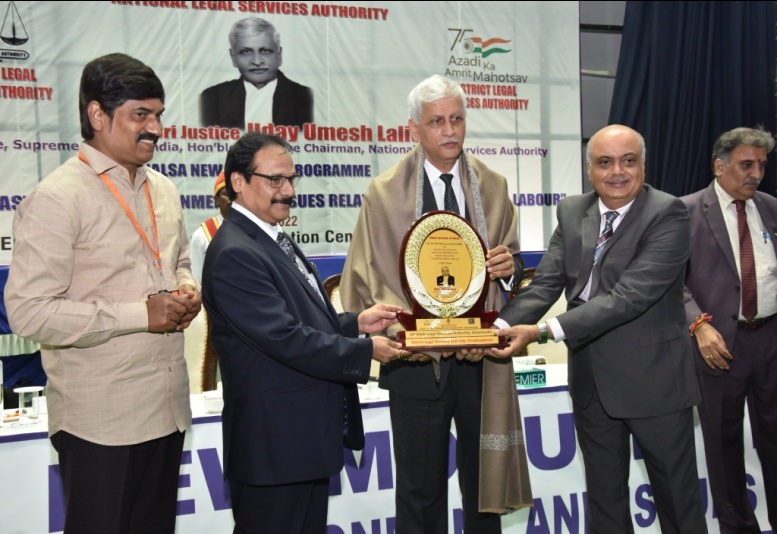 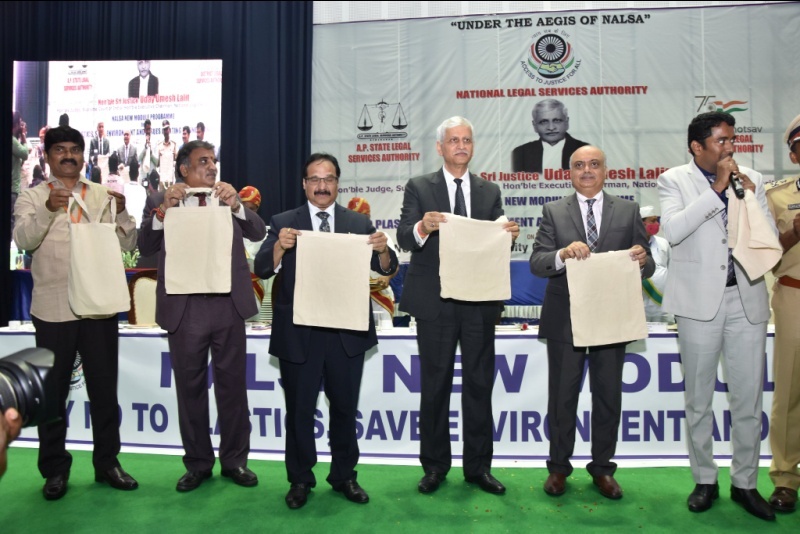 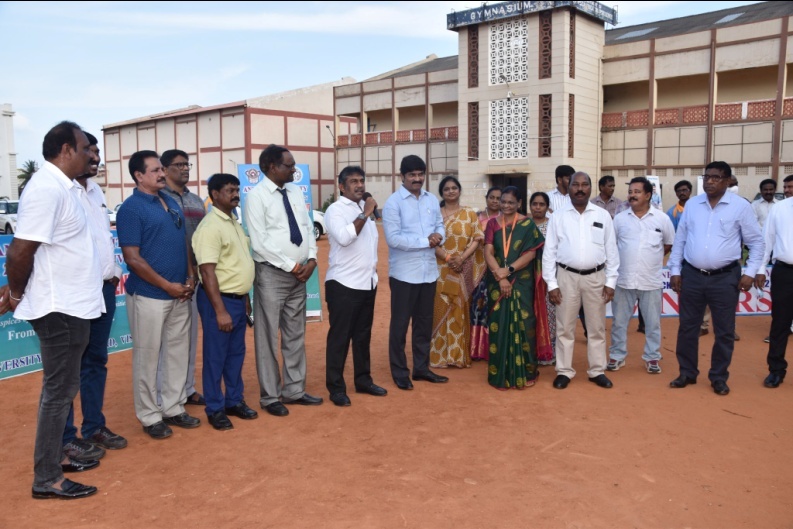 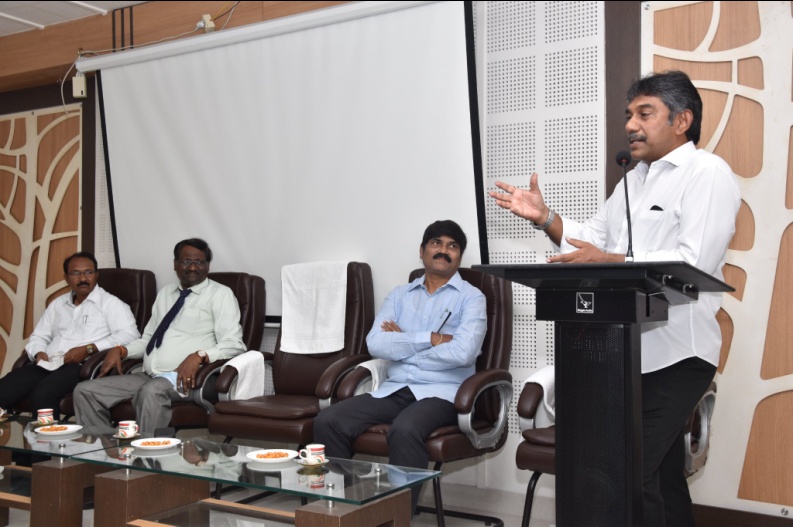 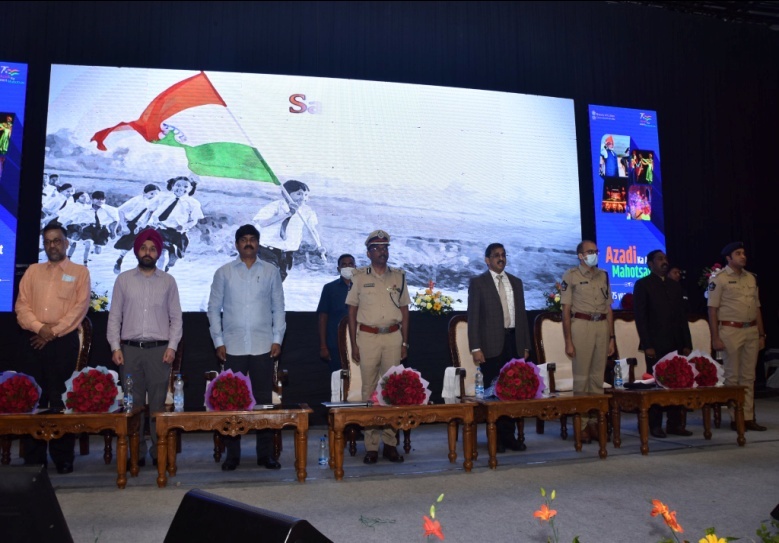 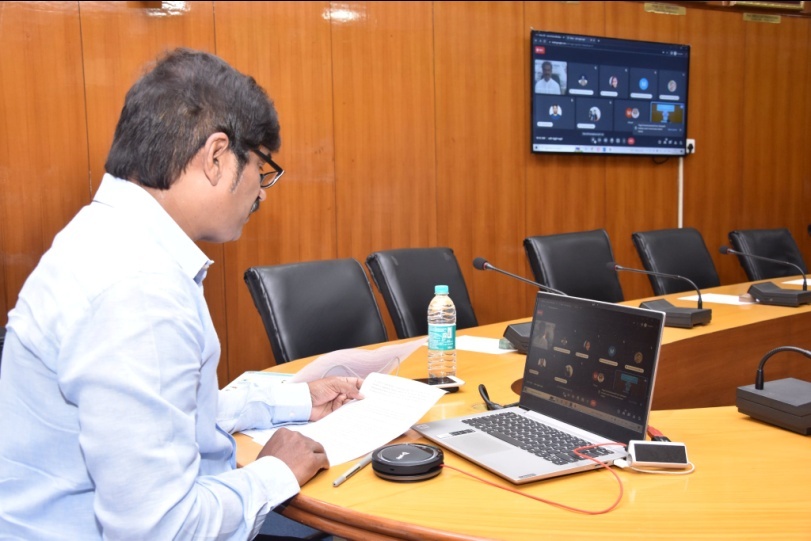 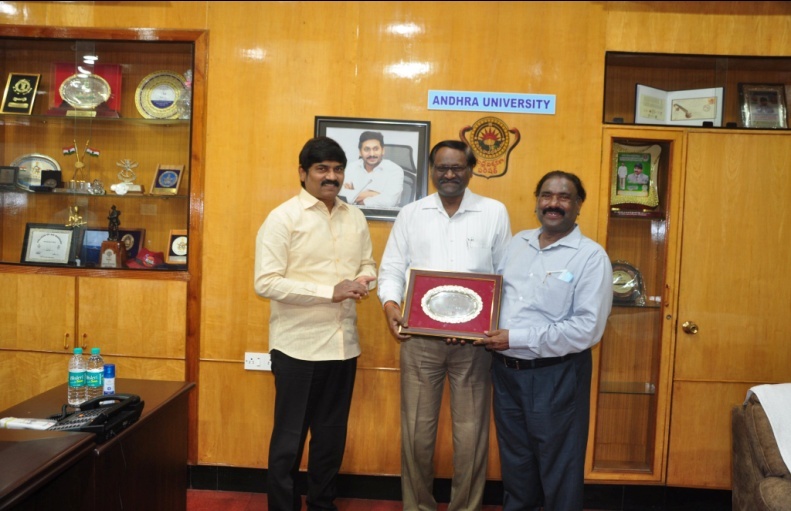 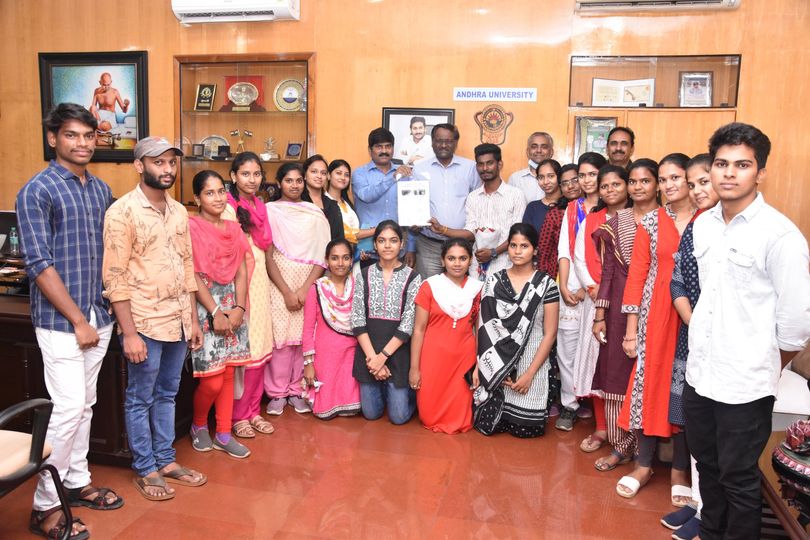 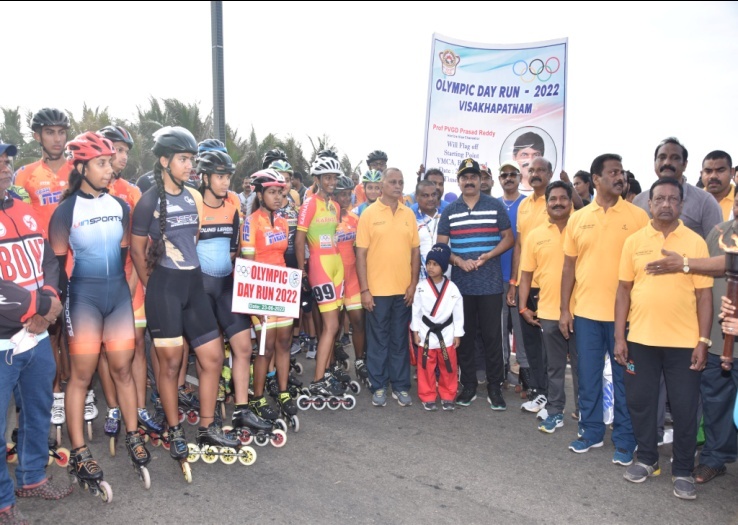 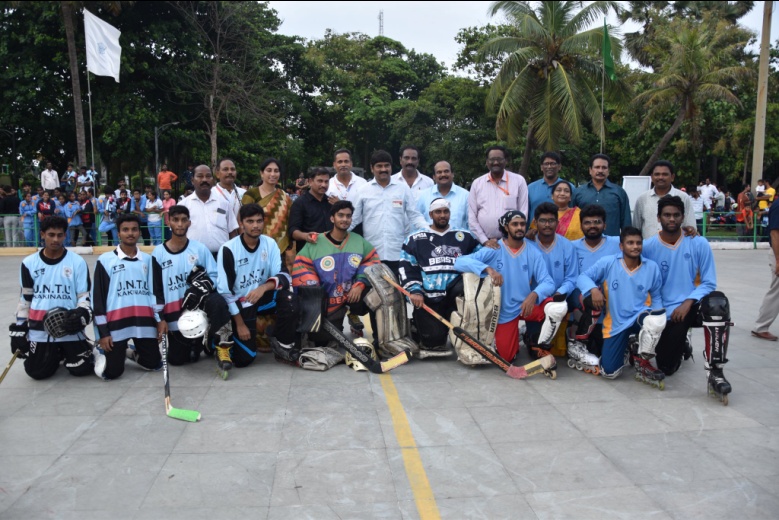 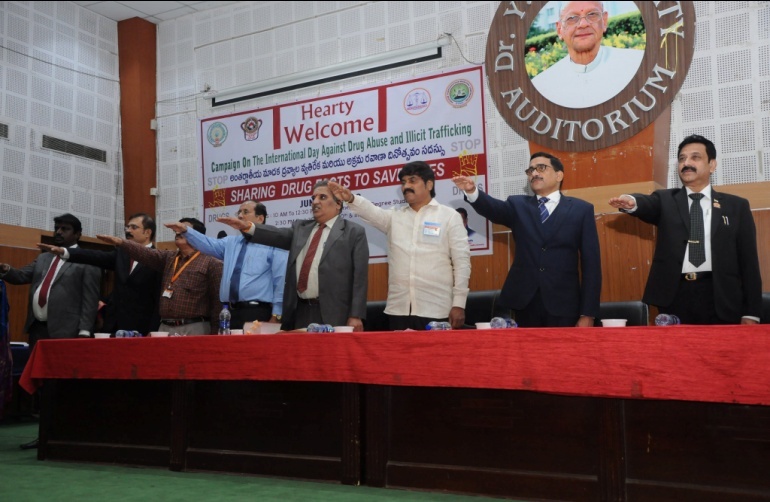 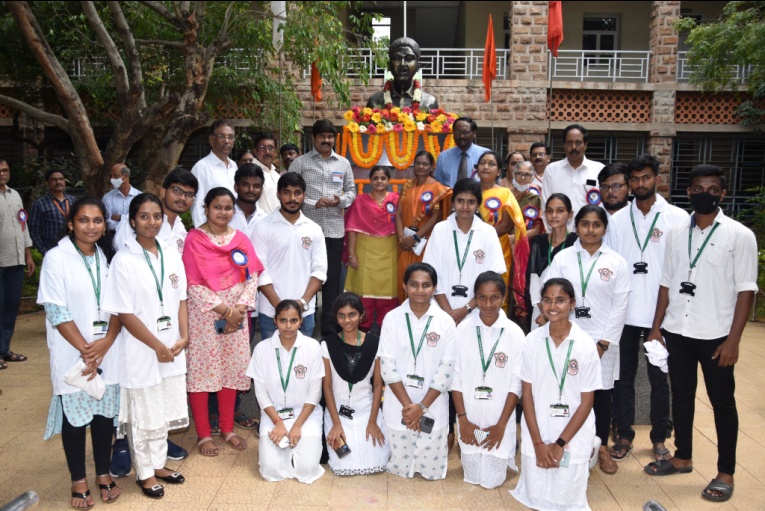 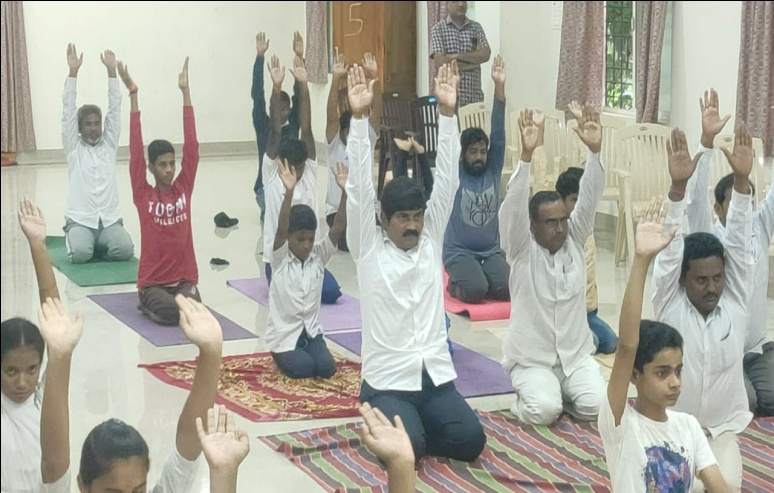 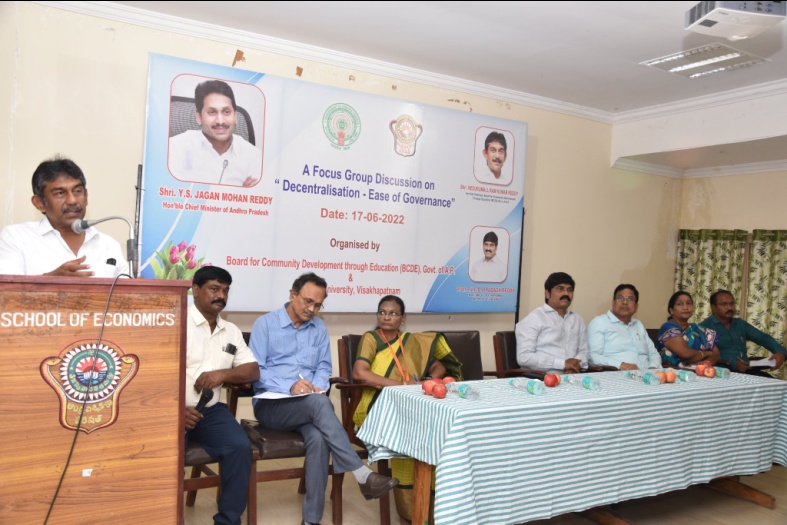 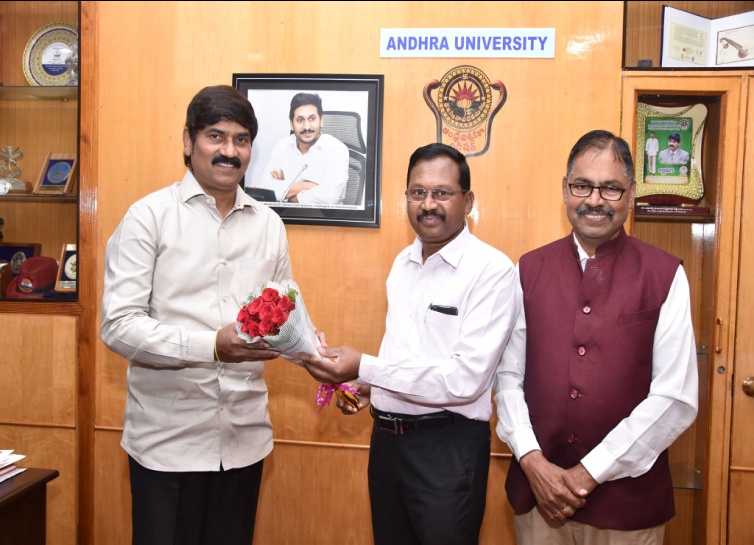 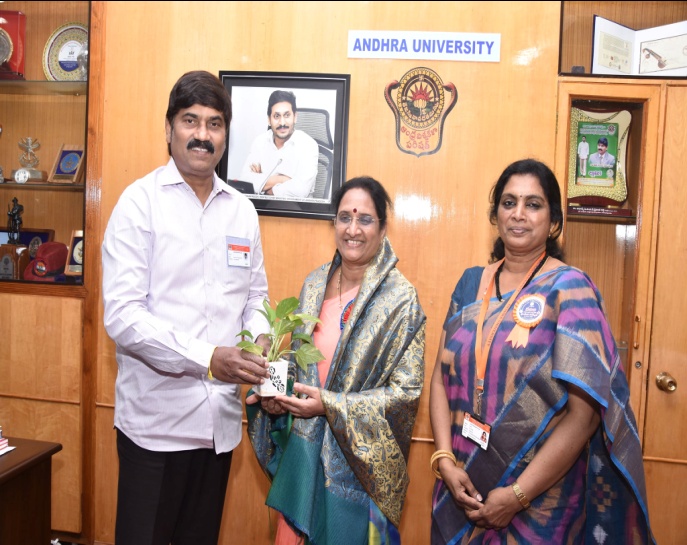 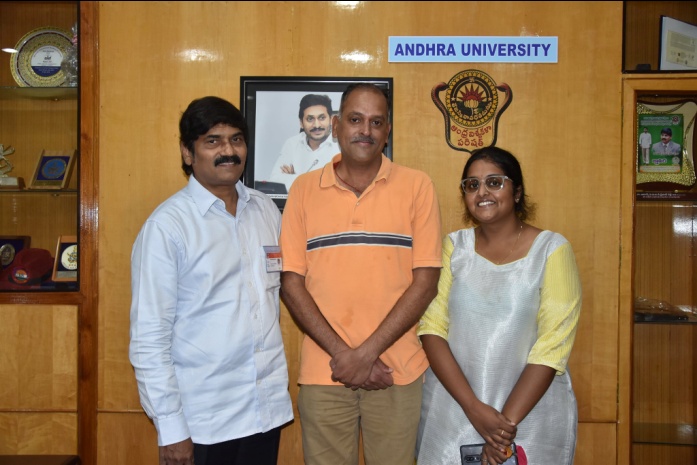 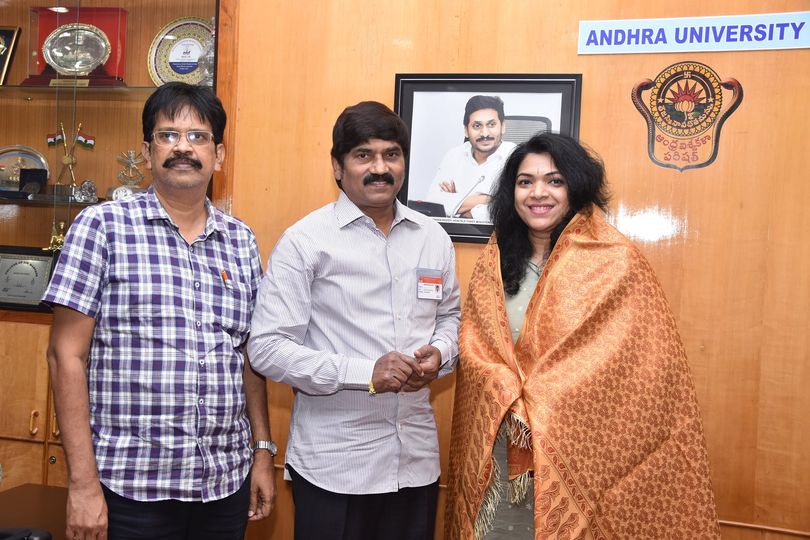 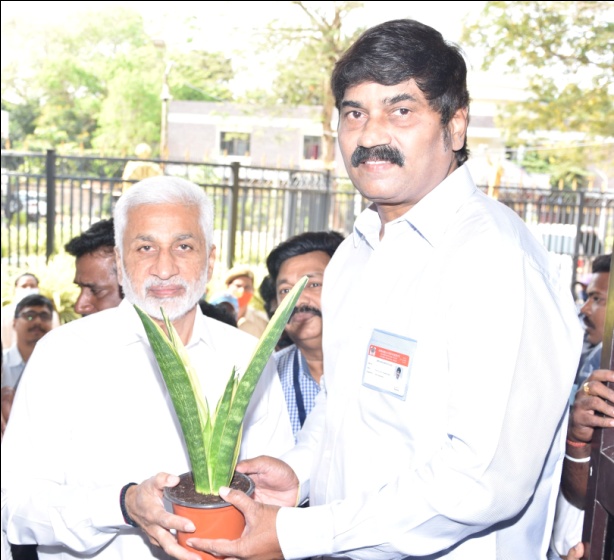 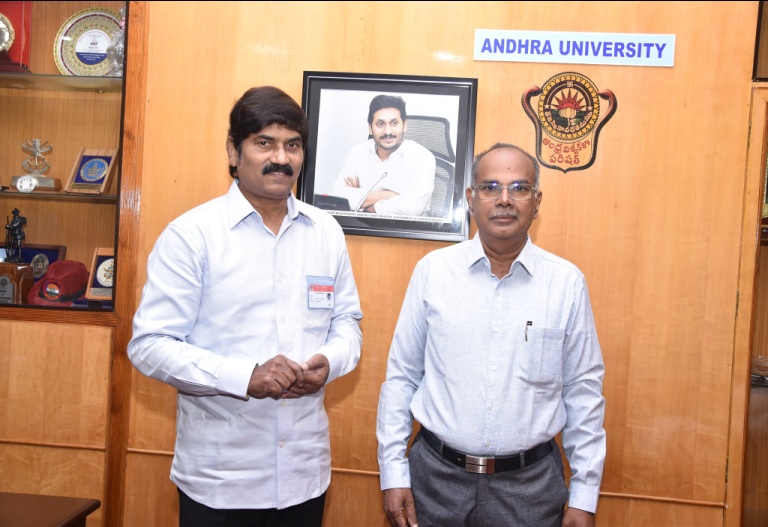 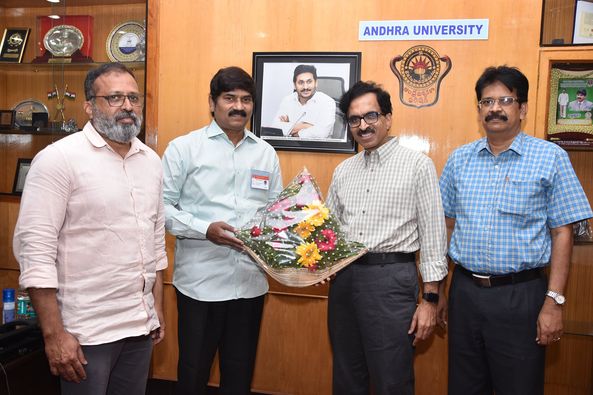 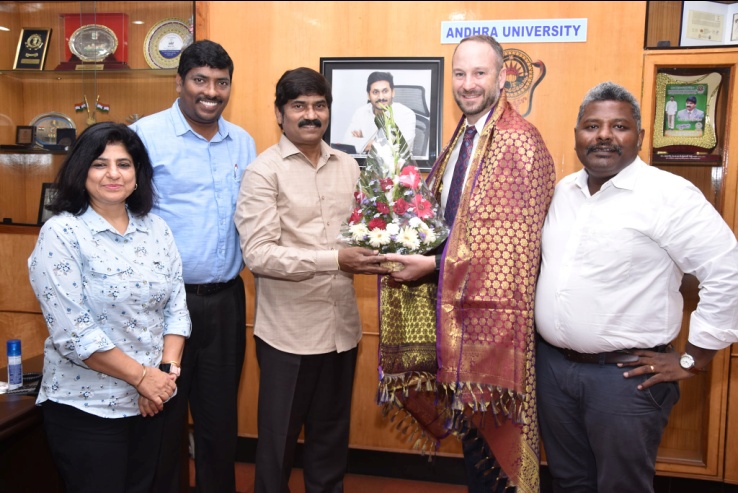 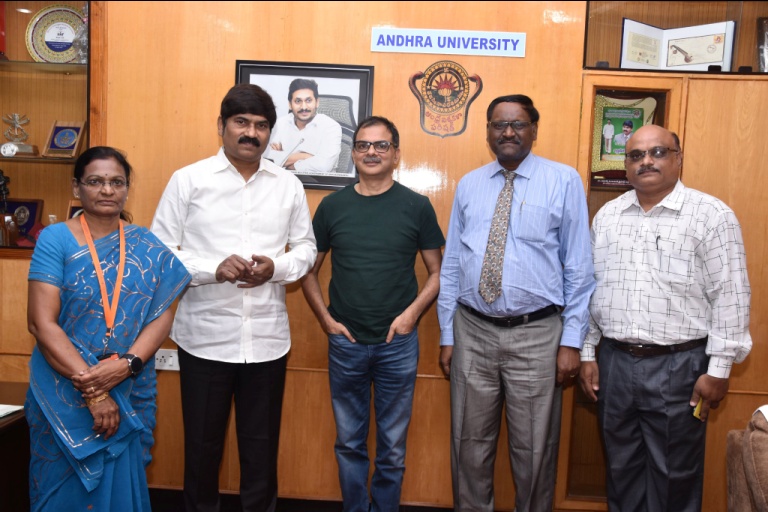 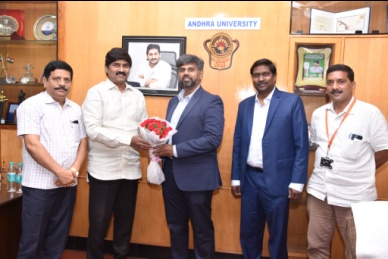 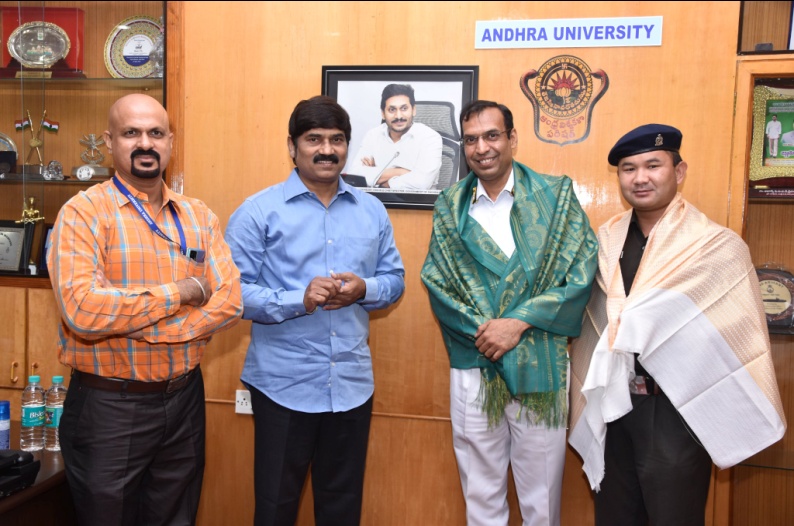 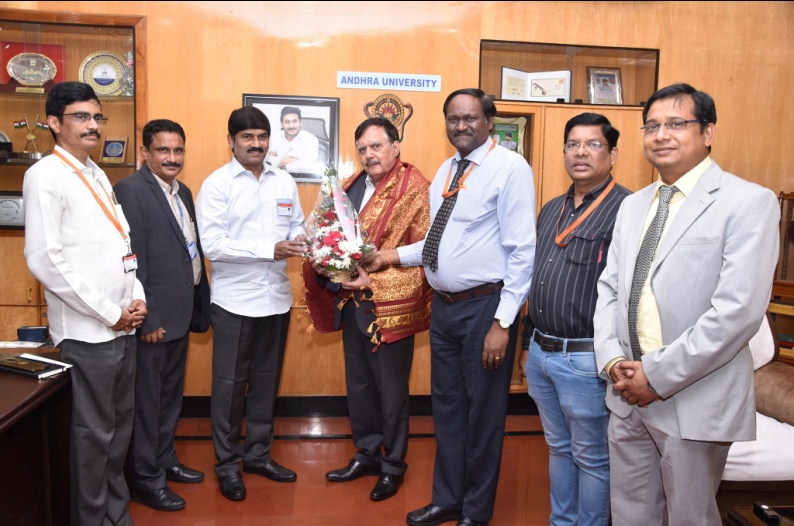 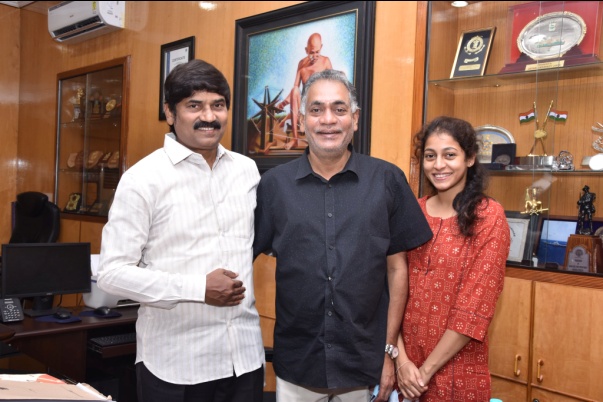 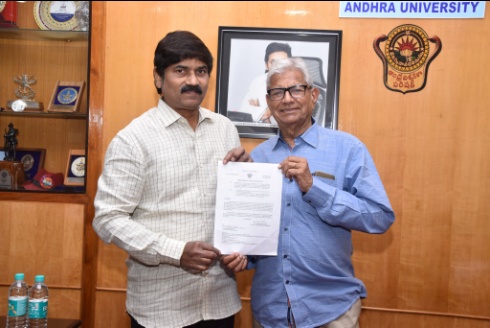 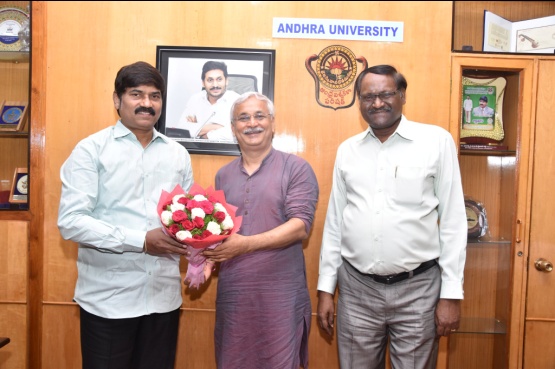 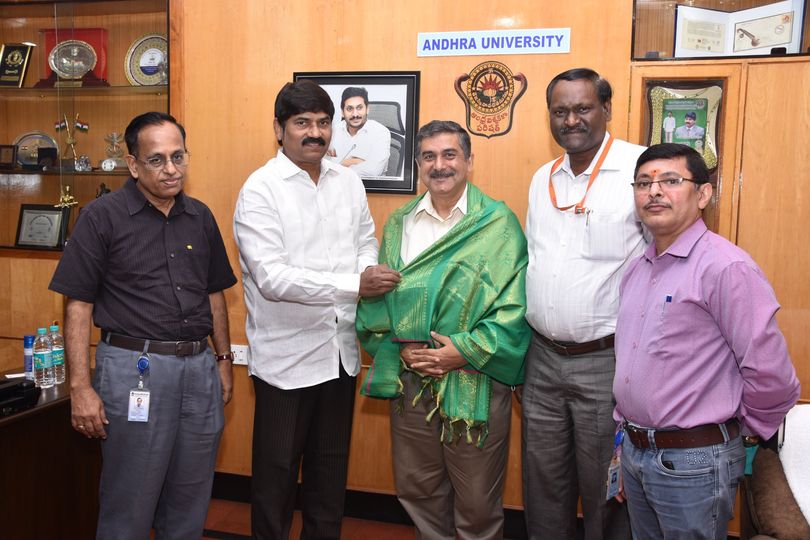 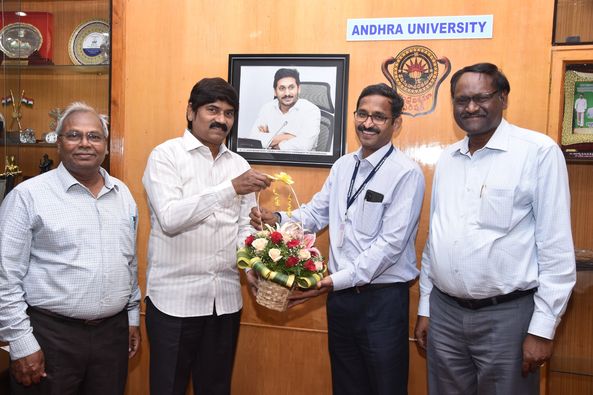 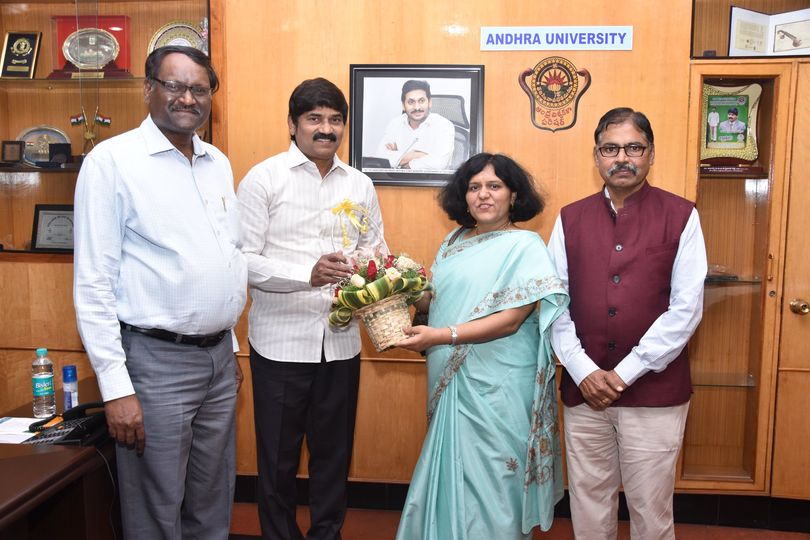 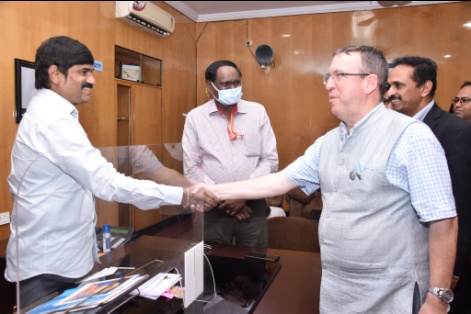 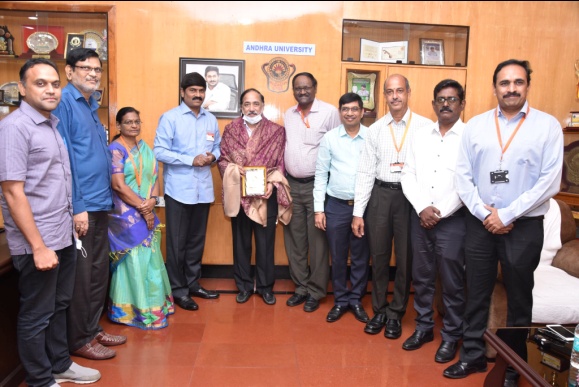 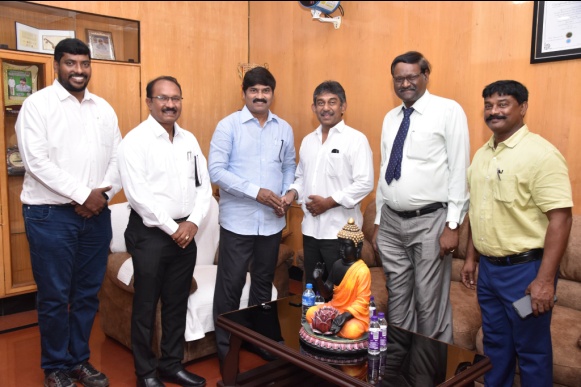 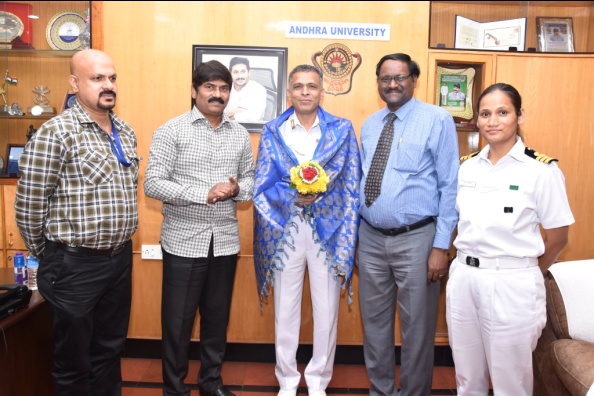 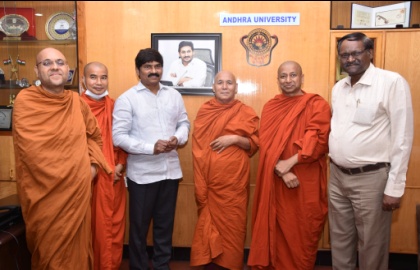 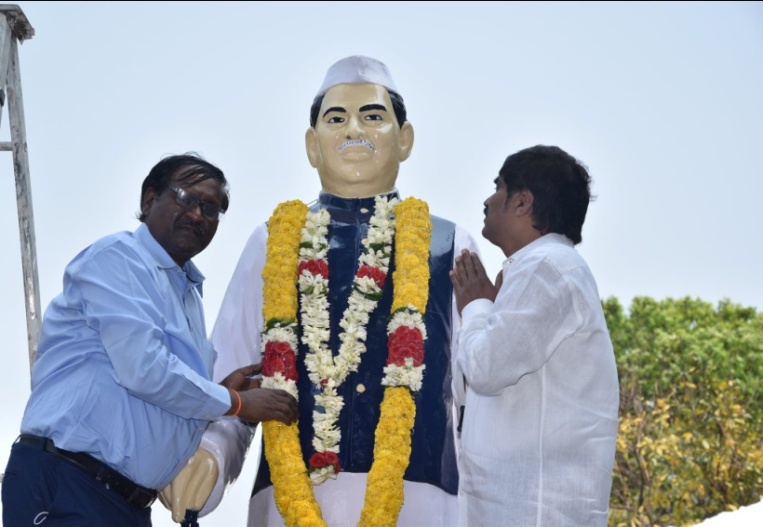 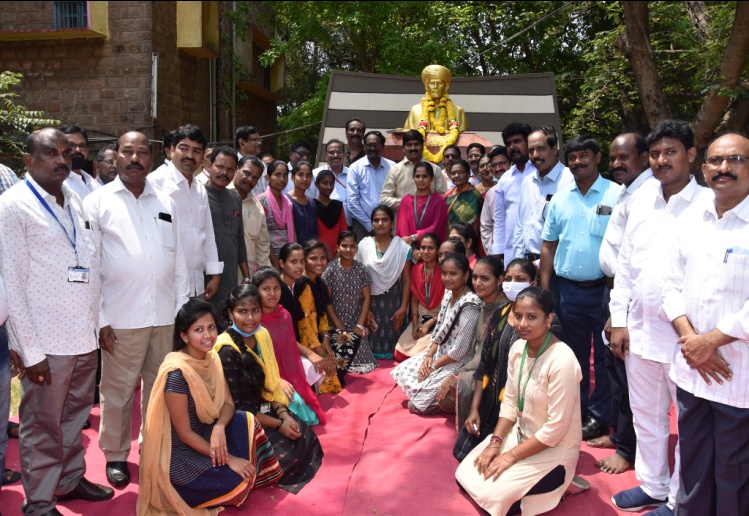 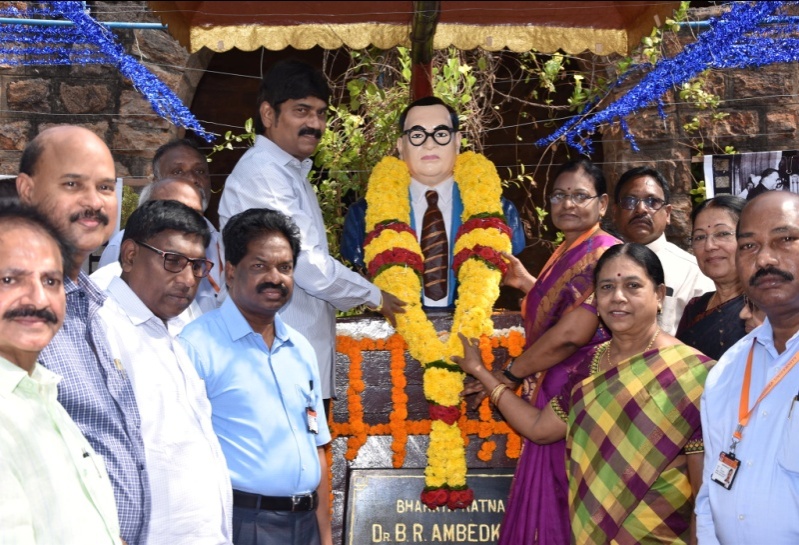 	     Number of Ph.D’s/M.Phils awarded during this period: I  take  this platform to  request all our faculty  members  to regularly fill in  the Governors Data portal monthly and thank all of you for your support. Further, for providing any information related to the newsletter for the next quarter(1st July, 2022 to 30th September, 2022) please do mail to iqac@andhrauniversity.edu.in or auiqac2005@gmail.com. 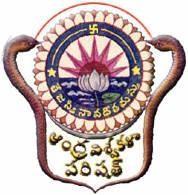 ANDHRA              UNIVERSITY                                      Internal Quality Assurance Cell                           Presents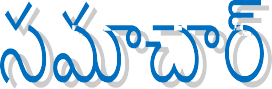 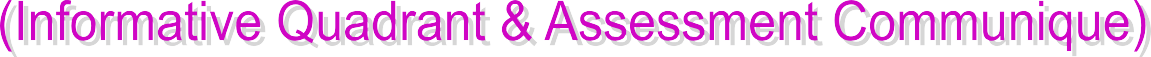   VOLUME 2	1ST   April 2022 – 30th  June 2022                                             ISSUE 2Namaste….. AU fraternity!!! We have entered into the 2nd Quarter of 2022. Andhra University is buzzling with various events organized by the constituent colleges. This Quarter has witnessed the grandeur of Andhra University Foundation Day celebrations on 26th April, 2022 under the leadership of our Hon'ble Vice Chancellor.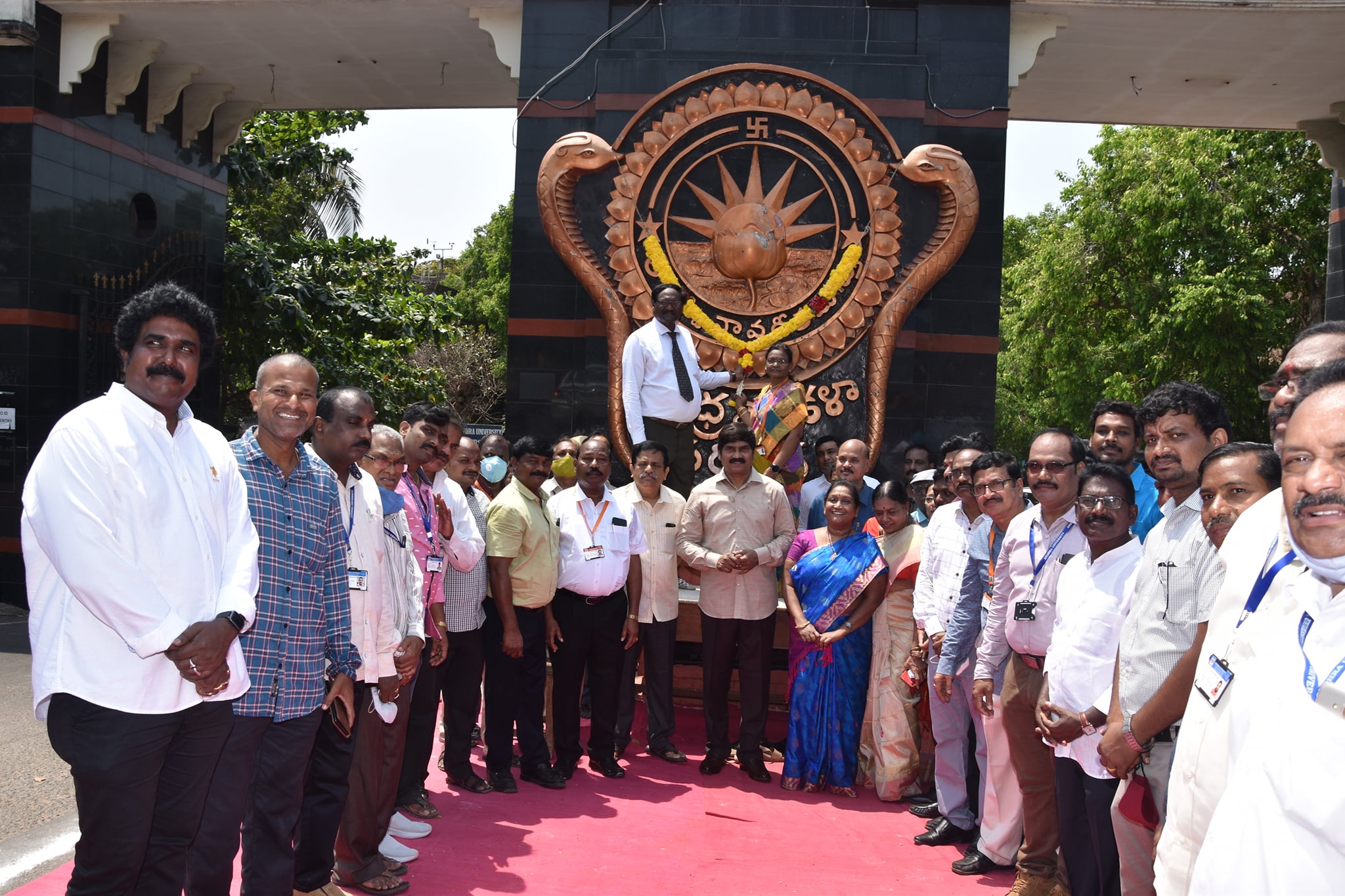 SEMINARS/CONFERENCES/WORKSHOPS/ WEBINARS  CONDUCTED (NATIONAL / INTERNATIONAL) : The following is the list of webinars conducted by all the constituent colleges of AU during 1st   April 2022 – 30th  June 2022:SEMINARS/CONFERENCES/WORKSHOPS/ WEBINARS  CONDUCTED (NATIONAL / INTERNATIONAL) : The following is the list of webinars conducted by all the constituent colleges of AU during 1st   April 2022 – 30th  June 2022:SEMINARS/CONFERENCES/WORKSHOPS/ WEBINARS  CONDUCTED (NATIONAL / INTERNATIONAL) : The following is the list of webinars conducted by all the constituent colleges of AU during 1st   April 2022 – 30th  June 2022:A.U. College of Engineering :  (16)A.U. College of Engineering :  (16)A.U. College of Engineering :  (16)National : Department of Electrical Engineering : National : Department of Electrical Engineering : National : Department of Electrical Engineering : Webinar on "Application of Classroom Knowledge in an Industry: Real Learning in Action." 26th April, 2022Webinar on "Functions of Investment Bank - A high level overview." 30th April, 2022Webinar on "Role of Engineer in Public Service". 20th May, 2022Webinar on "Opportunities & Challenges in Petroleum Refining Sector". 18th June, 2022Webinar on "An overview of Big Data Technologies". 24th June, 2022Webinar on "Development of Armaments in DRDO, India". 27th June, 2022International : Department of Electrical Engineering :International : Department of Electrical Engineering :International : Department of Electrical Engineering :Webinar on Ask Me Anything Session with Harish Jayanti". 05th April, 2022Webinar on "Careers in FMCG Supply Chain".07th April, 2022Webinar on "AI in Practice ". 11th April, 2022Webinar on "Growing and Succeeding in the technology industries". 16th April, 2022 Webinar on "Impact of Digital Transformation in the Energy Industry: What\'s Next?". 19th April, 2022Webinar on "Critical Success Factors for the Career Ahead ".06th May, 2022Webinar on "Build Your Breakthrough Career". 10th May, 2022Webinar on "Use of Big Data & Analytical approach to Financial Trading in rapidly Electrifying Energy Markets". 17th May, 2022Webinar on "Future of Technology and Engineer\' s Role". 25th May, 2022Webinar on "Build your knowledge Build your career". 09th June, 2022Faculty Recognition/Awards: Several Faculty have been awarded with various Prestigious awards and               Recognitions at both State and National Level as given below:Faculty Recognition/Awards: Several Faculty have been awarded with various Prestigious awards and               Recognitions at both State and National Level as given below:Faculty Recognition/Awards: Several Faculty have been awarded with various Prestigious awards and               Recognitions at both State and National Level as given below:Faculty Recognition/Awards: Several Faculty have been awarded with various Prestigious awards and               Recognitions at both State and National Level as given below:S.NoName of the facultyDept/CollegeRecognition / Award Received1Prof. Capt. RamakrishnaDepartment of MathematicsJateeya Ratna Ugadi Puraskaram2Prof.H.PurushothamIPR CellIP  Recognition Award  Sl.NoName of the CollegePh.D.AwardedM.Phil.Awarded01.College of Arts & Commerce490302.College of Science & Technology360203.College of Engineering(A)22--04.College of Pharmaceutical Sciences02--05.Dr.B.R.Ambedkar, College of Law05--Total :Total :11405MoU’s Inked between Andhra University and the parties during April 2022 - June 2022.MoU’s Inked between Andhra University and the parties during April 2022 - June 2022.MOU between Andhra University and King George Hospital -  Collaborative teaching and research Programmes in the areas of Pharmacy practice and allied health care fields held on 28-04-2022.MOU Agreement between Missouri State University and Andhra University -  MSU students entering AU’s program held on 04-05-2022.MOU between Andhra University and Talentedge Education Ventures Pvt. Ltd. Mumbai -  Telentedge Education Ventures Pvt. Ltd. Has exclusive rights to support the University with technology and Services in helping the University solicit, enroll students and deliver all the courses under the Directorate of Online Programs offered by A.U. held on 18-05-2022.MOU Between Andhra University and Talentedge Education Ventures PVT. LTD., with  respect to offering Technology & Services to Students of  Online programme -  Talentedge Education Ventures Pvt. Ltd has exclusive rights to support the University with technology and Services held on 18-05-2022.MOU between Department of Geo Engineering, A.U and Gait Labs India Private Limited -  Climate change presents worldwide challenges and risks to environment and economies, impacting human health, increasing extreme weather events, threatening natural resources, and triggering forced migration of populations held on 19-05-2022.MOU between for creation/functioning of Dr. Ambedkar Chair in A.U.  Vsp and Dr. Ambedkar Foundation, Ministry of Social Justice & Empowerment, Govt. of India, New Delhi - Dr. Ambedkar left an indelible impression in the history of India as a messiah who unfettered the oppressed masses and secured human rights for millions of weaker and oppressed classes that were path-breaking held on 22-04-2022.MoU between A.U. and Valluri Technology accelerators Pvt. Ltd., Bangalore - Collaboration between VTA and Andhra University may be of joint interest to both organizations held on 27-05-2022.MoU between Directorate of Sainik Welfare A.P and A.U for award of Graduation Certificate in Physical Education (B.P.Ed) to Eligible Ex-Servicemen - Collaboration between Directorate of Sainik Welfare, A.P. and A.U. for academic and technical progression of ex-Servicemen held on 16-06-2022.MoU between A.U. Visakhapatnam and Maha Bodhi Society, Bangalore - Maha Bodhi Society (MBS), Bengaluru, is a Buddhist charitable organization established in1956 by the most venerable Acharya Buddharakkhita with the main objective of putting into practice the teachings of Bhagawan Buddha held on 17-06-2022.MoU on Customised M.Tech to Naval officer - Collaboration with DRDO is rolling out the new academic programs “M.Tech. in Defence Technology and M.Sc. in Strategic Studies & International Relation” held on 23-06-2022.MoU between A.U. and Talentedge Education Ventures PVT. LTD. - CSC Academy is seeking for few online certificate courses as mentioned in the annexure to this MoU held on 24-06-2022.Student Achievements:Student Achievements:College of Science & Technology Campus Placements - 570+ students got placements from AU College of Science & Technology in the Academic Year 2021-22College of Arts & Commerce.Campus Placements - Dept. of Commerce & Management Studies – Management Trainees (MHRM) in Aditya Birla’s UltraTech Cement LimitedCollege of Arts & Commerce.Mr. Venkatesh Shitti, for securing placement in - Capgemini Technology Services India Ltd. as Senior Consultant/C1 – Rs.15.00 Lakhs p.a. PackageCollege of Engineering (A)Students of Dept. of Architecture,  Selected for “Saint-Gobain Architecture Student Contest” @ PolandCollege of Engineering (A)Ms. Thota Vasantha Mahalakshmi for achieving top rank in M.Tech (Structures), Dept. of Civil Engineering, Andhra University.Hon’ble Vice Chancellor, Prof.P.V.G.D. Prasad Reddy encouraged all the students andCongratulated them for making Andhra University proud.Hon’ble Vice Chancellor, Prof.P.V.G.D. Prasad Reddy encouraged all the students andCongratulated them for making Andhra University proud.